МИНИСТЕРСТВО ОБРАЗОВАНИЯ И НАУКИ АМУРСКОЙ ОБЛАСТИгосударственное ПРОФЕССИОНАЛЬНОЕ образовательное АВТОНОМНОЕ учреждение АМУРСКОЙ ОБЛАСТИ«АМУРСКИЙ АГРАРНЫЙ КОЛЛЕДЖ»О нормах времени для расчетаучебной работы на 2022-2023 учебный  годВ соответствии с Федеральным законом от 29.12.2012 №273-ФЗ «Об образовании в Российской Федерации», приказом Министерства образования и науки РФ от 14 июня 2013 года № 464 «Об утверждении Порядка организации и осуществления образовательной деятельности по образовательным программам СПО»п р и к а з ы в а ю: 1. Утвердить прилагаемое Положение о нормах времени для расчета учебной работы в ГПОАУ АО «Амурский аграрный колледж» на 2022-2023 учебный год.2. Заместителю директора по учебно-методической работе, руководителям отделений при формировании тарификации на 2022-2023 учебный год руководствоваться настоящим приказом.3. Секретарю Сергиевич О.А. ознакомить заместителей директора, заведующих отделениями, руководителей отделений под подпись.4. Контроль над исполнением приказа оставляю за собой.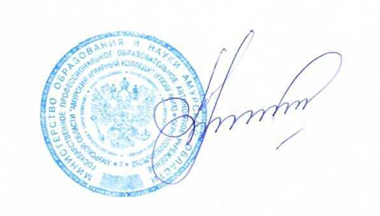 Директор                                                                                            Т.А. РоманцоваПоложение о нормах времени для расчета учебной работыв ГПОАУ АО «Амурский аграрный колледж» на 2022-2023 учебный год1. Общие положения1.1. Положение о нормах времени для расчета учебной работы в ГПОАУ АО «Амурский аграрный колледж» на 2022-2023 учебный год (далее – Положение, Учреждение) устанавливает структуру, нормы времени и порядок планирования учебной нагрузки преподавателей и мастеров производственного обучения (далее – преподавателей).Положение относится к числу организационных документов Учреждения и является обязательным к применению при планировании учебной нагрузки преподавателей.1.2. Настоящее Положение разработано соответствии с:- Федеральным законом от 29 декабря 2012 года № 273-ФЗ «Об образовании в Российской Федерации» (с изменениями и дополнениями);- Трудовым кодексом Российской Федерации (с изменениями и дополнениями);- Приказом Министерства образования и науки Российской Федерации от 14.06.2013 № 464 «Об утверждении порядка организации и осуществления образовательной деятельности по образовательным программам среднего профессионального образования» (с изменениями и дополнениями);- Приказом Министерства образования и науки Российской Федерации от 22.12.2014 № 1601 «О продолжительности рабочего времени (нормах часов педагогической работы за ставку заработной платы) педагогических работников и о порядке определения учебной нагрузки педагогических работников, оговариваемой в трудовом договоре»;- Постановлением Министерства труда и социального развития Российской Федерации от 30.06.2003 №41 «Об особенностях работы по совместительству педагогических, медицинский, фармацевтических работников и работников культуры».2. Планирование и распределение педагогической нагрузки2.1.	Учебная нагрузка по ПЦК на учебный год определяется закрепленными за ней учебными дисциплинами, профессиональными модулями (далее – ПМ), практиками, итоговыми государственными аттестациями и прочими видами учебной работы в рабочих учебных планах специальностей среднего профессионального образования.2.2.	Планирование и расчет учебной нагрузки осуществляет заместитель директора по учебно-методической работе на основе учебных планов Учреждения. Председатель ПЦК принимает участие в планировании педагогической нагрузки в целях определения конкретного размера учебной нагрузки для каждого преподавателя, мастера на планируемый учебный год в порядке рационального распределения общей учебной нагрузки ПЦК с учетом уровня квалификации педагогического работника.2.3.	В августе текущего учебного года плановый объем учебной нагрузки корректируется в соответствии с фактическим приемом обучающихся.2.4.	Педагогическим работникам по программам профессионального среднего образования устанавливается норма часов учебной (преподавательской) работы за ставку заработной платы 720 часов в год, 36 часов в неделю – мастерам производственного обучения.2.5.	Преподавателям, норма часов учебной (преподавательской) работы за ставку заработной платы которых составляет 720 часов в год, верхний предел учебной нагрузки устанавливается в объеме, не превышающем 1440 часов в учебном году.2.6.	В зависимости от количества часов, предусмотренных учебным планом, педагогическая нагрузка в первом и втором семестрах может быть установлена в разном объеме.2.7. Учет объема учебной работы штатных преподавателей, а также оплата труда преподавателей, работающих на условиях почасовой оплаты, производится из расчета фактически затраченного времени, но не свыше нормативов, установленных настоящим Положением.2.8. Учреждение самостоятельно устанавливает нормы времени для расчета учебной и других видов работ с учетом особенностей применяемых технологий обучения, организации учебного процесса и специфики образовательных программ.2.9. Учебная нагрузка по каждой учебной дисциплине, междисциплинарному курсу (далее – МДК), разделу МДК, ПМ включает в себя аудиторную, внеуадиторную (консультации), консультации к экзамену, экзамен, проверку домашних контрольных работ на заочном отделении, проверка курсовых проектов, консультации по курсовым проектам, консультации по выпускным квалификационным работам, проверку выпускных квалификационных работ, проведение нормоконтроля, контроль практики. Деление аудиторных часов на лекции, практически занятия (семинары), проводится в соответствии с рабочим учебным планом специальности. 2.10.	Объем учебной нагрузки преподавательского состава включает в себя проведение аудиторных занятий (лекции, практические занятия, лабораторные работы, семинары, уроки), руководством самостоятельной работой, индивидуальными проектами обучающихся, руководство учебными и производственными практиками, курсовыми проектами, выпускными квалификационными работами, консультация студентов очного и заочного отделения, рецензирование домашних контрольных работ студентов заочного отделения, проведение аттестационных испытаний всех уровней.2.11.	Во внеаудиторную работу входит: учебно-методическая, организационная и воспитательная, научно-исследовательская и научно-методическая работа. 2.12. В зависимости от занимаемой должности в рабочее время педагогических работников включается учебная (преподавательская) и воспитательная работа, в том числе практическая подготовка обучающихся, индивидуальная работа с обучающимися, научная, творческая и исследовательская работа, а также другая педагогическая работа, предусмотренная трудовыми (должностными) обязанностями и (или) индивидуальным планом, - методическая, подготовительная, организационная, диагностическая, работа по ведению мониторинга, работа, предусмотренная планами воспитательных, физкультурно-оздоровительных, спортивных, творческих и иных мероприятий, проводимых с обучающимися.2.13. Подтверждением выдачи аудиторных часов является своевременное и качественное заполнение учебных журналов (теоретические занятия, практические занятия, семинарские занятия, курсовое проектирование, учебная практика, консультации). 2.14.	На различные виды учебной работы предусматриваются определенные нормы времени согласно Таблице.ТаблицаНормы времени для расчета объема учебной работыЛист ознакомления с нормами времени для расчета объема учебной работы, выполняемойпедагогическими работниками, установленными приказом от «___»  _______________ 2022  № _____ознакомлен(а): ПРИКАЗПРИКАЗПРИКАЗ_14.06.2022_______                                                №__257-од______г. Благовещенскг. Благовещенскг. БлаговещенскУТВЕРЖДЕНОприказом ГПОАУ АО «Амурский аграрный колледж»от _14.06.2022_№_257-од___№ п/пВиды работНормы времени в часах длярасчета учебной работыПрием зачета/дифференцированного зачетаПроводится за счет учебных часов, отведенных на освоение соответствующей учебной дисциплины или междисциплинарного курсаПроведение устного экзамена по учебной дисциплине, МДК, комплексного экзамена по МДК  0,3 часа на одного студентаПрием письменных экзаменов2 часа на проведение экзамена на группу и 0,3 часа на проверку одной письменной работыПрием экзаменов в том числе квалификационных0,3 часа на одного студента Для ЭК или экзамена по модулю ведущий преподаватель 0,5 часа на одного студентаЧлены комиссии 0,25 часа на одного студентаВ случае, если экзамен квалификационный проводится в форме демонстрационного экзамена объем часов на проведение демонстрационного экзамена определяется комплектом оценочной документации на соответствующий год и не может быть установлен ниже нормы определенной в КОД Защита индивидуального проекта проводится за счет объема времени, предусмотренного на изучение общеобразовательной учебной дисциплиныПроведение государственныхэкзаменов (демонстрационных) по специальностиОбъем часов на проведение демонстрационного экзамена определяется комплектом оценочной документации на соответствующий год и не может быть установлен ниже нормы определенной в КОДЗащита выпускной квалификационной работы (отделение №1)0,5 часа - члену комиссии на одного студента1 час – председателю комиссии на одного студента1,25 – секретарю комиссии на одного студентаЗащита выпускной квалификационной работы (отделение №2,3,6)1 час - члену комиссии на одного студента1 час – председателю комиссии на одного студента1,25 – секретарю комиссии на одного студентаКонсультации на группу на каждый учебный год:- очная форма обучения- заочная форма обучения4 часа на каждого студента  Проверка контрольных работ, предусмотренных РУП (очное и заочное обучение)0,3 часа на одну работуРуководство выпускной квалификационной работой студентов заочной формы обучения8 часов на одну ВКРРуководство выпускной квалификационной работой студентов очной формы обучения8 часов на одну ВКРРецензирование выпускных квалификационных работ очная и заочная форма обучения1 час на одну работуРуководство, разработка заданий, консультации и прием защиты курсовых проектов (работ)Руководство, разработка заданий, консультации, – 1 ч. на 1 проект (работу)Консультирование ВКР0,5 часа на одну работу 1 час на одну работу графическая частьРуководство производственной практикой (по профилю специальности)/ преддипломной практикойДля отделений № 2,3, 6 - 0,3 часа на одного студента, в том случае если практикой руководит не мастер производственного обучения.Для отделения №1 – 0,5 часа на одного студента  в неделю по производственной практике и 1 час на человека в неделю по преддипломной практикеУчебная практика В случае организации учебной практики на базе колледжа часы распределяются согласно учебному плану, если учебная практика реализуется на базе предприятий - 0,3 часа на одного студента в неделюНормоконтроль1 час на одну ВКРПодготовка к демонстрационному экзамену на группу20 часовп/пДолжностьФ.И.О.ДатаПодпись